Where in the World 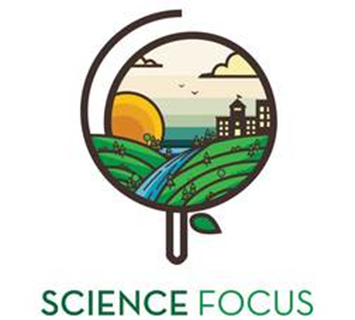 Resource Sheet  Emissions CalculatorCheck the food label: Where did your product come from?Look it up the location on the chart: how many kilometers did your food travel?Which method of transportation did your food use to get here? Plane, boat, train, truck?Use the table below to calculate the emissions produced from the transport of your food:For example, If a 1kg of tomatoes from Mexico travels 4200km by truck to reach your community the calculation would be done as follows:1kg tomatoes x 4200km x 0.2699g GHGs/ km = 1129.8g GHGs for 1 kg of tomatoesThat means that 1.1298kg of GHGs are emitted to the atmosphere, the same amount as going for a 3.6km in an average Canadian Car.World Map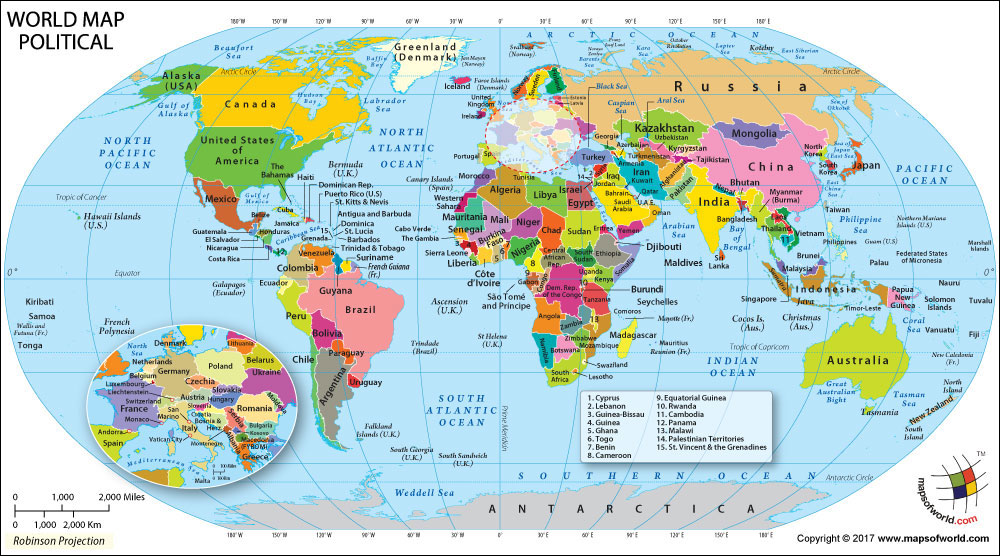 What’s in My Grocery Bag?Distance ChartGrams of GHG emissions per 1 km traveled for each 1 kg of foodGrams of GHG emissions per 1 km traveled for each 1 kg of foodPlane1.1010gTruck0.2699gBoat0.1303gTrain0.2699gApple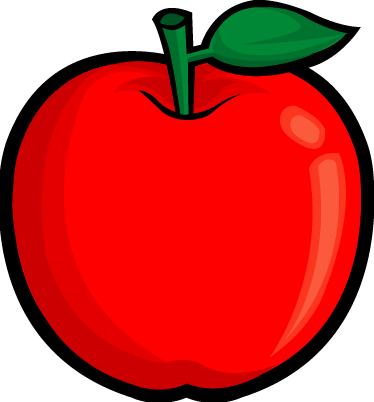 Product of New ZealandCould this be produced locally?Banana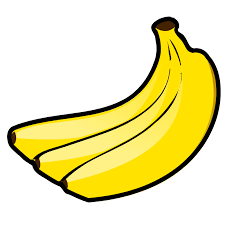 Product of Costa RicaCould this be produced locally?Beef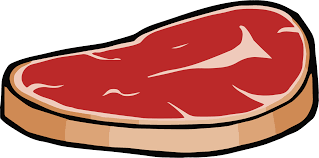 Product of AlbertaCould this be produced locally?Wheat Flour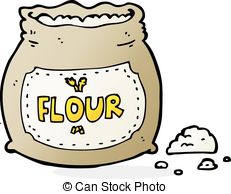 Product of SaskatchewanCould this be produced locally?Tomato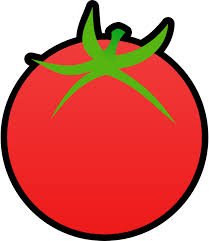 Product of MexicoCould this be produced locally?Eggs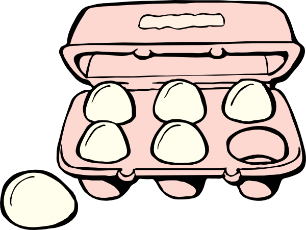 Product of Hay RiverCould this be produced locally?Potatoes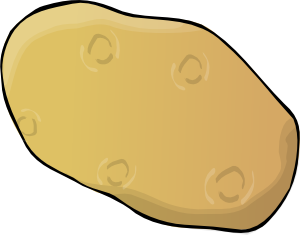 Product of PEICould this be produced locally?Carrots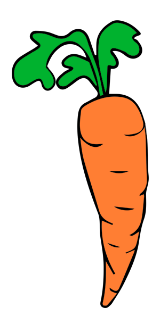 Product of FloridaCould this be produced locally?Mango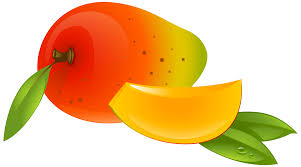 Product of IndiaCould this be produced locally?Grapes 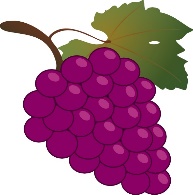 Product of SpainCould this be produced locally?Wild Cranberries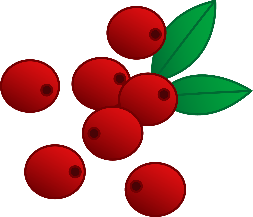 Product of the bush near my communityPeas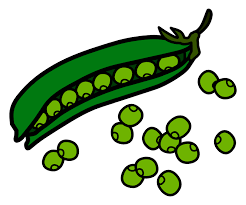 Product of my gardenOrange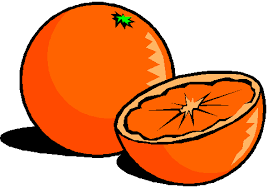 Product of UruguayCould this be produced locally?Fair Trade Coffee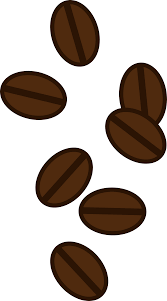 Product of EthiopiaCould this be produced locally?Fair Trade Chocolate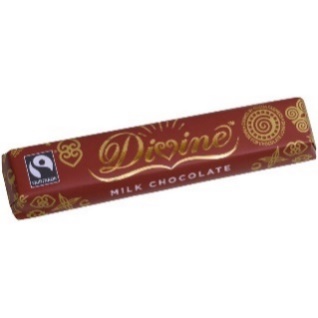 Product of EcuadorCould this be produced locally?Kale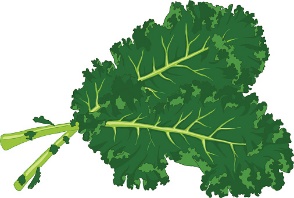 Product of CaliforniaCould this be produced locally?ProductImported Distance (Km)Method of TransportApple- New Zealand13,131BoatBanana- Costa Rica8,815PlaneBeef- Alberta1,455TruckFlour- Saskatchewan2,206TruckTomato- Mexico5,455TruckEggs- Hay River481TruckPotatoes- PEI6,140TruckCarrots- Florida6,280 TruckMango- India9,886PlaneGrapes Spain7,063PlaneOrange- Uruguay11,942PlaneCoffee- Ethiopia11,744PlaneChocolate- Ecuador7,732BoatKale- California4,228Truck